NÁRODNÁ RADA SLOVENSKEJ REPUBLIKYVI. volebné obdobieČíslo: CRD-836/2013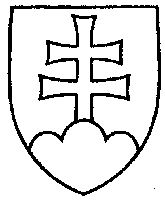 885UZNESENIENÁRODNEJ RADY SLOVENSKEJ REPUBLIKYz 29. októbra 2013k návrhu poslancov Národnej rady Slovenskej republiky Jána Hudackého, Jána Figeľa a Pavla Zajaca na vydanie zákona o rodinnom podnikaní a o zmene a doplnení niektorých zákonov (tlač 485)	Národná rada Slovenskej republiky	po prerokovaní uvedeného návrhu zákona v druhom a treťom čítaní	n e s c h v a ľ u j enávrh poslancov Národnej rady Slovenskej republiky Jána Hudackého, Jána Figeľa a Pavla Zajaca na vydanie zákona o rodinnom podnikaní a o zmene a doplnení niektorých zákonov.      Pavol  P a š k a   v. r.   predsedaNárodnej rady Slovenskej republikyOverovatelia:Mária  J a n í k o v á   v. r.Pavol  Z a j a c   v. r.